 اطلاعیۀ کاربرد اطلاعات خصوصی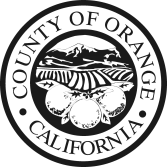 تایید دریافتتایید دریافتبا امضای این فرم شما دریافت اطلاعیۀ کاربرد اطلاعات خصوصی را تایید می کنید. اطلاعیه کاربرد اطلاعات خصوصی ما اطلاعاتی درباره چگونگی استفاده ما و برملا ساختن اطلاعات پزشکی شما فراهم می کند. ما شما را تشویق می کنیم که آن را به طور کامل بخوانید.اطلاعیه کاربرد اطلاعات خصوصی ما می تواند عوض بشود. اگر ما اطلاعیه خود را عوض کنیم، شما میتوانید یک نسخه از اطلاعیه تجدید نظر شده را از وب سایت http://ochealthinfo.com/about/admin/hipaa/npp  و یا با تماس با افسر خصوصی کانتی به شماره تلفن (714) 834-4082 دریافت کنید.اگر شما هر گونه سوالی در مورد  اطلاعیۀ کاربرد اطلاعات خصوصی ما دارید لطفا با افسر خصوصی کانتی با شماره               (714) 834-4082 تماس بگیرید.من دریافت اطلاعیۀ کاربرد اطلاعات خصوصی کانتی اورنج را تایید می کنم.نام چاپ:									____________	 تاریخ:  _______________امضا: ___________________________________________________________________________)مریض/والدین/مراقب/سرپرست)INABILITY TO OBTAIN ACKNOWLEDGEMENTINABILITY TO OBTAIN ACKNOWLEDGEMENTTo be completed only if signature is not obtained.   Please check the box that best applies. To be completed only if signature is not obtained.   Please check the box that best applies. Patient/Client has already received NPP at another County facility.Patient/Client to receive anonymous testing; wishes to remain anonymous.Please describe the good faith efforts made to obtain the patient’s/client’s acknowledgement, and the reasons why the acknowledgement was not obtained below:Print Name: 									      Date: __________________Signature: ______________________________________________________________________(County Clinic/Office Staff)Print Name: 									      Date: __________________Signature: ______________________________________________________________________(County Clinic/Office Staff)